Massachusetts Commission 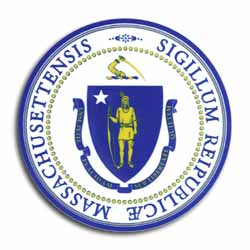 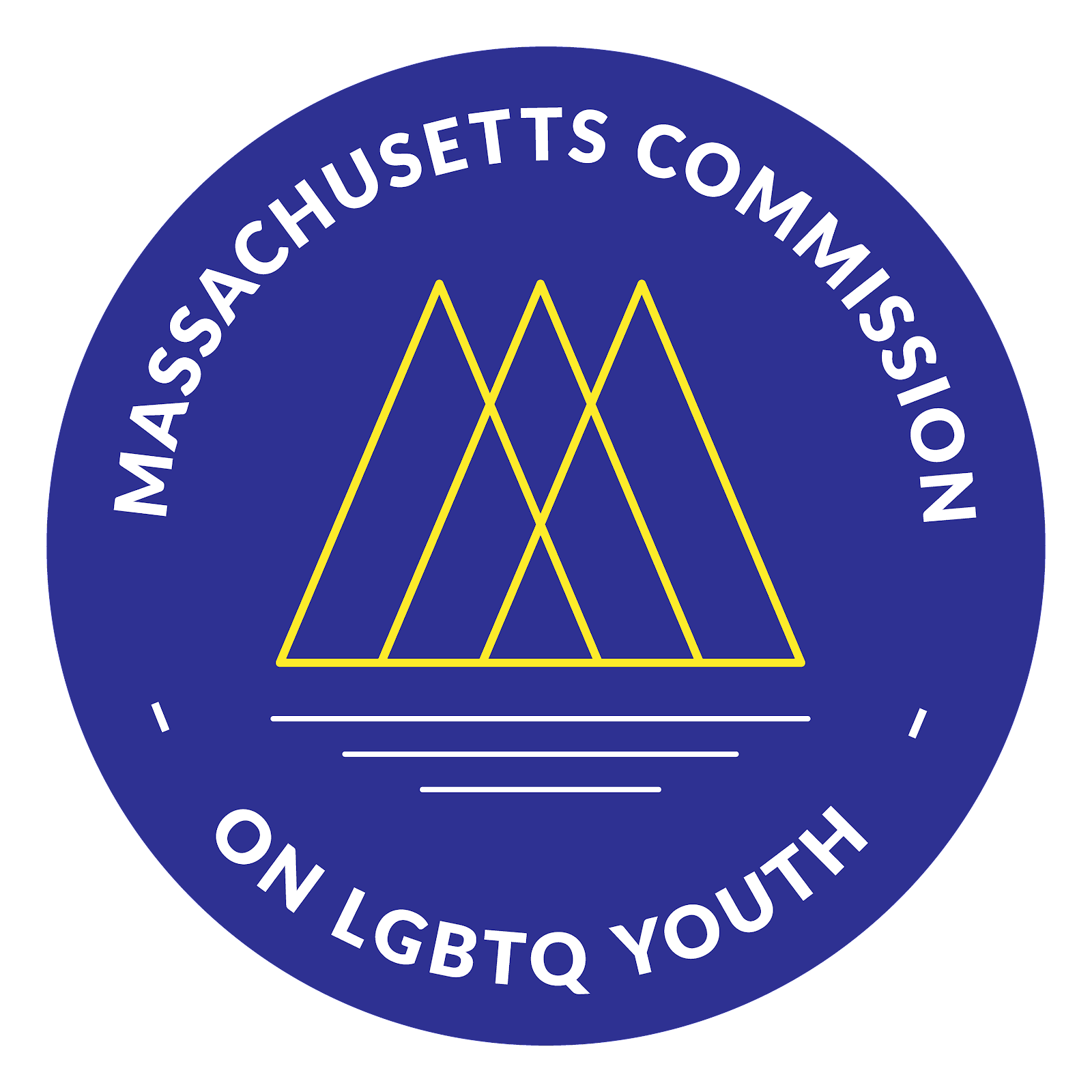 on LGBTQ Youth“Working for a Commonwealth where all youth thrive”AGENDA2022 Fall Quarterly Full Commission MeetingMonday, September 19, 2022 @ 6:00 pmhttps://www.mass.gov/orgs/massachusetts-commission-on-lgbtq-youth Pursuant to Chapter 20 of the Acts of 2021, this meeting will be conducted via remote participation.https://us02web.zoom.us/meeting/register/tZ0vduuqqzwtGN2CZ-GwASOwJsmW4De9Nqos 6:00 - 6:10 pm: Welcome and Approval of Minutes Craig, ChairLand AcknowledgementPublic CommentApproval of the Minutes (May/June)6:10 - 6:20 pm: Introductions & Connection TimeIcebreaker by Craig6:20 - 7:00 pm: Executive Director Update Shaplaie, Executive DirectorGSA Summit 2022 (20 minutes)Strategic Planning Update (10 minutes)Gayla Update (10 minutes)7:00 - 7:30 pm Committee Time Craig, Chair	Team & Committee Activities ListMembership (Lead: Chris) Safe Schools (Leads: Ashley Waterberg)		Racial Justice Committee (Lead: Fahmina) Legislative Team (Lead: Braxton)Info Session for Members of the Public 7:30-7:50 pm Membership Conversation on Michael Cox & Charlese HortonBlack & Pink Media Post https://linktr.ee/ChangeBNPMA 7:50-8:00 pm: Closing & Next Steps CraigScheduling Commission Meetings for Winter & 2023 (Vote)Members: Please share feedback on this meeting here!All meetings, with the exception of Special Meetings for Executive Session, are open to the public.The items listed are those reasonably anticipated by the Chair to be discussed at the meeting. Not all items may in fact be discussed and other items not listed may also be brought up for discussion to the extent permitted by law. Meetings may be recorded for live stream and/or future posting to our website.